I. Give the opposite of the words below by using un or in:						5x1=51. Happy 			–2.Patient			 –3.Safe 			–4.Lucky			-5. perfect			-II. By Changing the Bold word to its opposite, rewrite these sentences: 				5x1=5 Rina won the raceThis glass of milk is full.I love eating vegetablesThe old man is wise.I carry a light bag to school everyday.III. Rewrite the passage below using capital letters where necessary: 			    1x4=4one saturday afternoon amarjit and his little sister rani went for a picnic to india gate there they saw ducks, water and their friend raj.IV.Answer the following questions: 								3x2=6Does the child in the poem like her nose? Why do you think so?Why does the poet feel that the nose is  a funny thing?Why is nose important for you?&&&&&& ALL THE BEST &&&&&&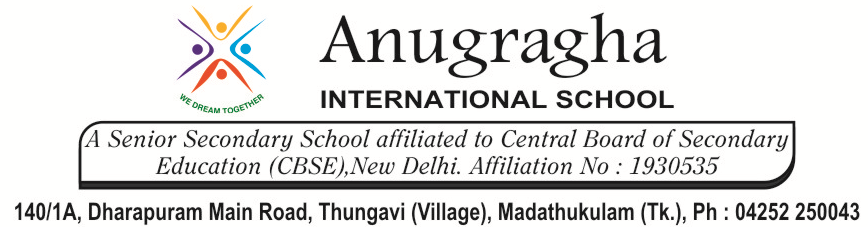 CRT-II-JUN-2019CRT-II-JUN-2019CRT-II-JUN-2019CRT-II-JUN-2019CRT-II-JUN-2019CRT-II-JUN-2019NAME:NAME:NAME:NAME:DATE:DATE:CLASSIVSUBSUBSUBENGLISHUnit:2 Nose, The Little TreeUnit:2 Nose, The Little TreeUnit:2 Nose, The Little TreeMARKS:              /20MARKS:              /20MARKS:              /20